CHULA VISTA ELEMENTARY SCHOOL DISTRICT84 East “J” Street, Chula Vista CA 91910Telephone:  (619) 425-9600      Email: Superintendent.Search@cvesd.org   Web Site: www.cvesd.orgAPPLICATION FOR SUPERINTENDENT POSITIONRECORD OF PROFESSIONAL EXPERIENCES (List Most Recent Experience First)RECORD OF PROFESSIONAL EDUCATION (Verification of Degree(s) May Be Required)REFERENCES: Give names, position, address, and telephone numbers of at least three people who have supervised you (current and former positions).  References will be contacted in confidence.Do you have a California General Administrative or Standard Administrative Credential?	 Yes	 No(Please attach Credential or Certificate of Eligibility)Have you ever been convicted of any crime (other than a minor traffic violation?)	 Yes	 No   If so, when, where, and disposition of case      Do you object to contacting references other than those listed here or in your professional papers?	 Yes	 NoAre you bilingual?	 Yes	 No	If so, in what languages?      Are you under contract?	 Yes	 No	Date of Expiration       Date available for employment      HUMAN RESOURCES DEPARTMENT - RELEASE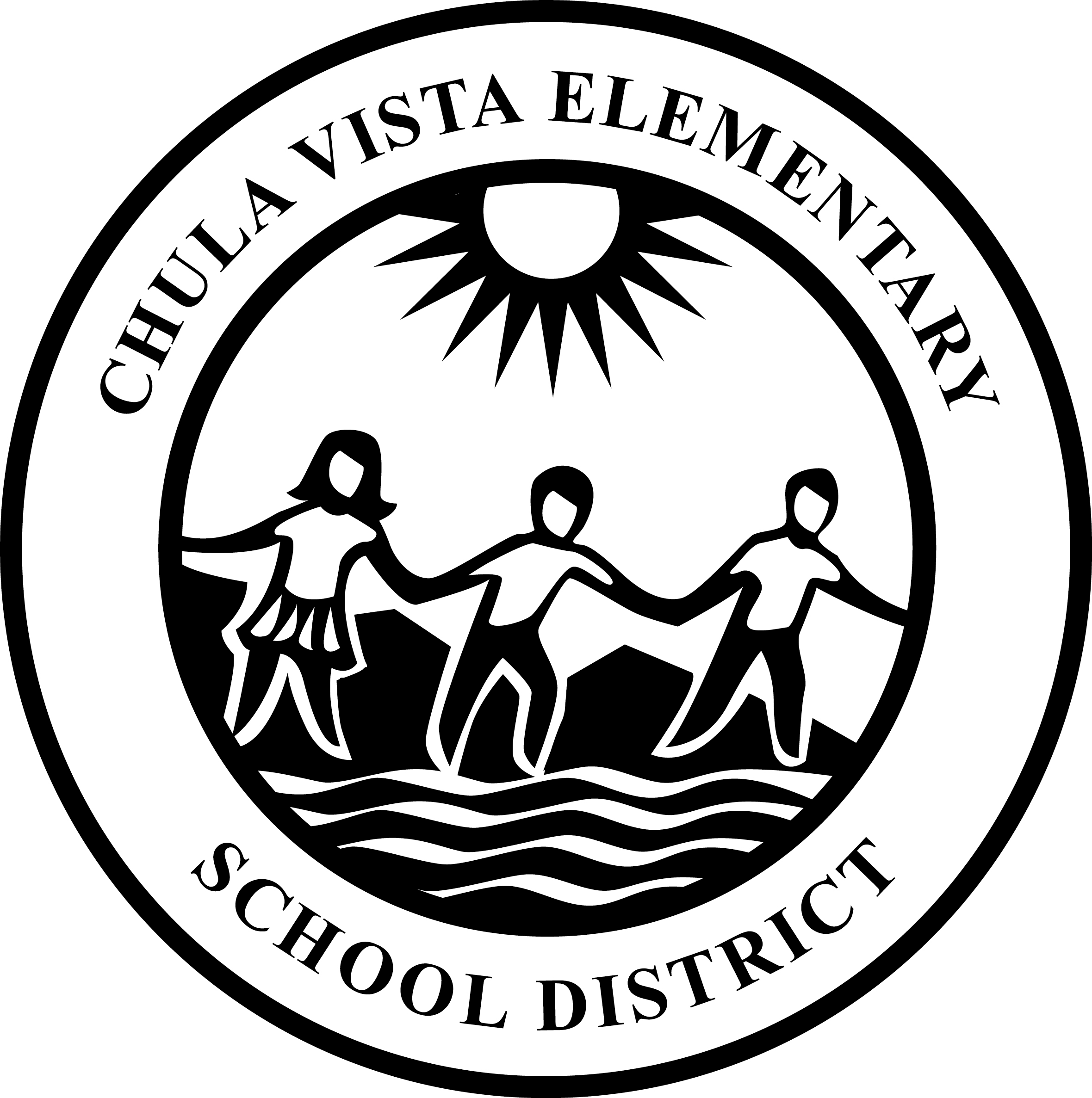 It is the policy of the Chula Vista Elementary School District to conduct reference checks for all candidates for employment. If applicable, reference checking will be conducted prior to the interview portion of the selection procedure, and three references are normally obtained before the candidate is invited to participate in the interview process.Your signature below indicates your agreement with and acknowledgment of the following:As an applicant for an employment position with the Chula Vista Elementary School District, I authorize my current and past employers and work associates, including, but not limited to, supervisors, colleagues, and subordinates, to release to the Chula Vista Elementary School District any reference information in my personnel records or file (e.g., applications for employment, time and sick leave records, vacation records, performance evaluations), academic records (e.g., transcripts, certificates, credentials, etc.), and information related to my work-related personal characteristics (e.g., my character, dependability, honesty, integrity, ability to work under pressure, interpersonal skills, general physical ability, and reputation among co-workers).I expressly and without reservation waive my right to review the information collected in the reference checks.The Chula Vista Elementary School District will maintain reference information in strictest confidence and solely for the purposes of the recruitment for which I have applied, and that information obtained during reference checks will not be provided to anyone outside the selection process.A photocopy of this signed Authorization is to be considered valid as an original.IN EXECUTING THIS AUTHORIZATION, I FULLY AND COMPLETELY RELEASE ALL PRESENT AND PAST EMPLOYERS AND THEIR EMPLOYEES, THE CHULA VISTA ELEMENTARY SCHOOL DISTRICT AND ITS EMPLOYEES, AND ALL OTHER PERSONS AND ENTITIES FROM LIABILITY FOR ANY DAMAGE, INCLUDING TO THE FULL EXTENT ALLOWED BY LAW, LIABILITY UNDER CALIFORNIA CIVIL CODE SECTIONS 45 AND 46 AND CALIFORNIA LABOR CODE SECTION 1064, OR ANY SIMILAR LAWS OF OTHER STATES OR POLITICAL ENTITIES, WHICH MAY RESULT FROM FURNISHING INFORMATION WHICH I AM PERMITTING TO BE RELEASED BY WAY OF THIS AUTHORIZATION.I HAVE CAREFULLY READ AND UNDERSTAND ALL OF THE PROVISIONS OF THIS AUTHORIZATION, AND HAVE VOLUNTARILY AND WITHOUT COERCION OR DURESS AGREE TO AND SIGN THIS AUTHORIZATION.Candidate's Full Name (Print)	Other Last Names You have Used (If any)Candidate's Signature	DateChula Vista Elementary School DistrictSuperintendent Application QuestionsName      				Please respond to the following five questions:Why are you interested in the Superintendent position for the Chula Vista Elementary School District?What special programs have you been an integral part of implementing to meet the diverse educational needs of students?Chula Vista Elementary School DistrictSuperintendent Application QuestionsPage 2 of 3	Applicant Name      							What does transparency mean to you? Provide an example, in detail, of a time you displayed transparency in a difficult decision.What have you done to support and promote educational justice?Chula Vista Elementary School DistrictSuperintendent Application QuestionsPage 3 of 3Applicant Name      								What is your understanding of the Chula Vista community, beyond the school, and how does it transform your vision for CVESD?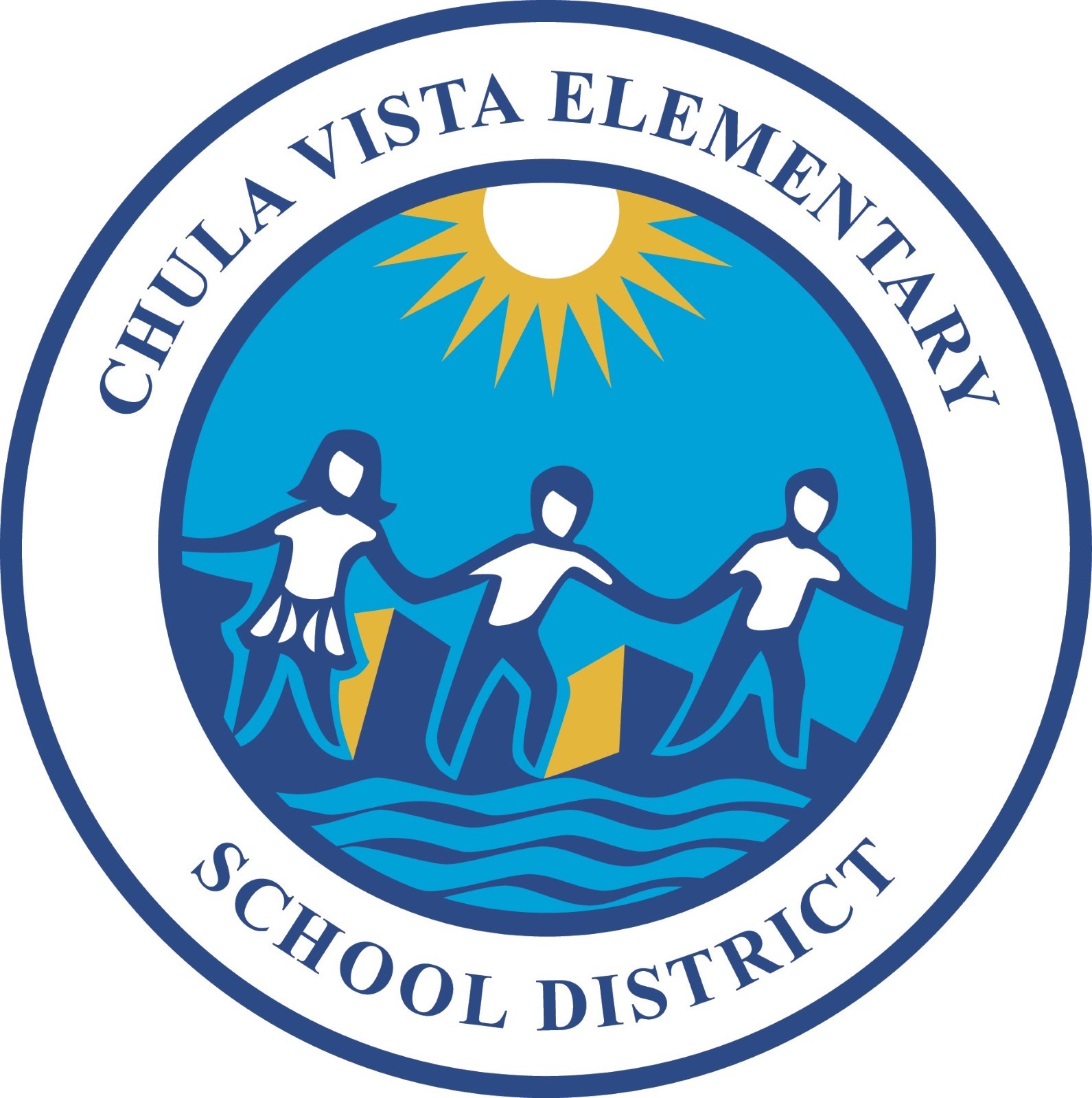 CHULA VISTA ELEMENTARY SCHOOL DISTRICTSuperintendent Application ChecklistApplication Deadline November 28, 2021	Complete Application	Introduction Letter	Resume	Email Address and Phone Numbers for three ReferencesPlease send completed application to:	Superintendent.Search@cvesd.org If you have questions or need assistance, please contact:Jason Romero, Assistant Superintendent, Human ResourcesVia email through Superintendent.Search@cvesd.org or jason.romero@cvesd.orgCHULA VISTA ELEMENTARY SCHOOL DISTRICTOUR SHARED VISIONThe Chula Vista Elementary School District is committed to providing a successful, safe, challenging, and nurturing educational experience, while promoting the joy and importance of learning for all our children.Our children are high-achieving innovative thinkers.  They are multi-literate, self-reliant, and confident.  They have a lifelong love of learning and are socially responsible citizens.  The District takes pride in developing each child's full potential, while recognizing his or her uniqueness.We value and find strength in our diversity.  Learning is meaningful and relevant, connected with each child's individual needs, ethics, culture, and experiences, and is linked with the world outside the classroom.Families, staff, and our entire community are full partners actively working in a collaborative manner for the benefit of each child's education.  Together we have an investment in our District's Vision and believe a child's success equals our success.  We ensure an environment in which everyone is valued and treated with dignity and respect.  Everyone assumes responsibility for the success of the school community.  The entire educational community accepts the challenge of change and is motivated to acquire skills and values for a rapidly changing world.  We create dynamic learning experiences by supporting and encouraging excellent teaching and the educational growth of family and staff.The Chula Vista Elementary School District community is dedicated to instilling hope for the future so that today's children will share their vision with future generations.Adopted by Board of Education, March 21, 1995CHULA VISTA ELEMENTARY SCHOOL DISTRICTOUR SHARED VALUESEqualityWe believe each child is an individual of great worth entitled to develop to his or her full potential.  All children can and will learn, and deserve equal access to a quality education.EquityWe believe there is no significant difference in educational outcomes based on race, gender, or economic status.  Solutions, resources, programs, services, and support are applied in a manner which develops the full potential of each child.AccountabilityWe value and recognize individuals who assume responsibility for and demonstrate commitment and dedication to serving the interests of all children.Ethical ResponsibilityWe value each individual who practices, teaches, and serves as a role model of dignity, respect, honesty, integrity, and trust.DiversityWe seek, encourage, and respect each individual's contributions and value a multi-cultural perspective.TeamworkWe believe that families are the primary role models for our children.  We are committed to teamwork and collaboration to provide maximum services for students, staff, and community.  This partnership among families, community, and schools is the foundation of our children's educational success.InnovationWe are committed to challenging the status quo and embracing a technological world.ExcellenceWe are committed to high standards of performance throughout the District and continuously seek and utilize new knowledge and skills.Adopted by Board of Education, March 21, 1995CHULA VISTA ELEMENTARY SCHOOL DISTRICTSTUDENT-BASED DECISION MAKINGEssential QuestionsImproving Student Learning, Ethical Responsibility, and Involving All Stakeholders are three principles we work with in the decision making process.  The following essential questions provide guidelines as we apply these principles.HOW DOES THE DECISION IMPROVE STUDENT LEARNING?Rationale or evidence that it makes a difference for all childrenSupport our vision statementIS THE DECISION ILLEGAL, UNETHICAL, OR IMMORAL?Support our values statementIS THERE ADVERSE IMPACT ON OTHERS?Collaboration with staff, parents, communityData collection/research“District” included in problem solving processFiscal and personnel impactHOW ARE INDIVIDUAL NEEDS BALANCED WITH GROUP NEEDS?EquityAdopted by Board of Education, May 19, 1998Applicants are requested to complete this form in its entirety and return to Human Resources Services and Support. A letter of introduction, a complete resume, three current professional references, and three Confidential Recommendation Forms are also required as part of the application process.Applicants are requested to complete this form in its entirety and return to Human Resources Services and Support. A letter of introduction, a complete resume, three current professional references, and three Confidential Recommendation Forms are also required as part of the application process.Name (Complete Name):	     Name (Complete Name):	     Name (Complete Name):	     Email Address:      Work Phone:      Work Phone:      Address:      Home Phone:      Home Phone:      City, State, Zip:      Cell Phone:      Cell Phone:      PositionYears ServedFrom 	ToDistrictDistrictEnrollmentInstitutionDatesMajorDegreeNamePositionEmail AddressTelephoneI hereby certify that all statements made hereon are true and correct to the best of my knowledge, and authorize investigation of all statements herein recorded. I release from all liability persons and organizations reporting information required by this application.I hereby certify that all statements made hereon are true and correct to the best of my knowledge, and authorize investigation of all statements herein recorded. I release from all liability persons and organizations reporting information required by this application.SignatureDateThe Chula Vista Elementary School District is committed to providing a working and learning environment free from discrimination, harassment, intimidation and bullying. The District prohibits discrimination, harassment, intimidation and bullying based on race, color, ancestry, national origin, ethnic group identification, age, religion, marital or parental status, physical or mental disability, sex, sexual orientation, gender, gender identity or expression, genetic information; the perception of one or more of such characteristics, or association with a person or group with one or more of these actual or perceived characteristics in any program, practice or activity it conducts. For inquiries or complaints related to employee-to-employee, student-to-employee, or work/ employment related discrimination or harassment, contact: Human Resources Service and Support Department, Jeffrey Thiel, Ed.D., Assistant Superintendent/ Title IX Coordinator, 84 East J Street Chula Vista, CA 91910, Jeffrey.Thiel@cvesd.org, (619) 425-9600, Ext. 1340.